PROIECT EDUCAȚIONAL,, LERU-I, DOAMNE, LER ... ”– ediția  I –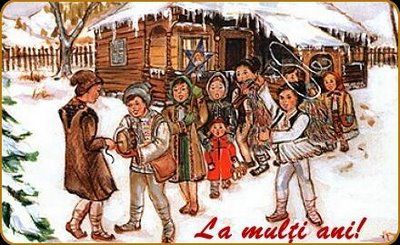  COORDONATOR PROIECT, PROFESOR:  LIHOR ALEMANUŢA-SORINA  ŞCOALA GIMNAZIALĂ ,,MIHAIL SADOVEANU”    ÎNTORSURA BUZĂULUI                      2017COORDONATOR PROIECT:     -ŞCOALA GIMNAZIALĂ ,,MIHAIL SADOVEANU”                          		DIRECTOR,   ÎNTORSURA BUZĂULUI					     		  PROF. STROIE ADELASTR. MIHAI VITEAZU, NR.188      INSTITUŢII  PARTENERE:- PAROHIA ORTODOXĂ CIUMERNIC					       PREOT PAROH, PROTOPOPIATUL ÎNTORSURA BUZĂULUI				      LIHOR CLAUDIU- LICEUL TEORETIC ”MIRCEA ELIADE”                                                       DIRECTOR, ÎNTORSURA BUZĂULUI						          PROF. BULARCA MARIA STR. GĂRII  NR.1- ȘCOALA GIMNAZIALĂ ”NICOLAE RUSSU”                                                DIRECTOR,SITA BUZĂULUI									RADU IOSIFSTR. PRINCIPALĂ NR.228- PRIMĂRIA COMUNEI SITA  BUZĂULUI					   PRIMAR,SITA BUZĂULUI								       STOICA NICOLAESTR. PRINCIPALĂ NR.222ACORD DE PARTENERIATÎntre părțile:1. ȘCOALA GIMNAZIALĂ ”MIHAIL SADOVEANU” ÎNTORSURA BUZĂULUI2. LICEUL TEORETIC ”MIRCEA ELIADE” ÎNTORSURA BUZĂULUI3. ȘCOALA GIMNAZIALĂ ”NICOLAE RUSSU”  SITA BUZĂULUI                                                                                                   4. PRIMĂRIA COMUNEI SITA BUZĂULUI5. PAROHIA ORTODOXĂ CIUMERNICPrezentul acord are în vedere derularea proiectului cu tema:” LERU-I, DOAMNE, LER ...”Obligațiile părților:Instituția organizatoare – se obligă să participe nemijlocit și să respecte calendarul desfățurărilor activităților; să asigure popularizarea proiectului în rândul elevilor; să comunice în timp util orice modificare apărută în derularea activităților.Instituțiile partenere - se obligă să participe nemijlocit și să respecte calendarul desfățurărilor activităților; să asigure cadrul desfășurării activităților și asistența de specialitate conform tematicilor; să comunice în timp util orice modificare apărută în derularea activităților.Durata acordului: 04.12.2017 – 25.12.2017Coordonatori proiect: Prof. Lihor Alemănuța Sorina			             Preot Lihor ClaudiuPROIECT EDUCAȚIONAL,,  LERU-I, DOAMNE,  LER ...”– ediția a I-aProiect zonalDomeniul :  -  Educarea copiilor în spiritul valorilor moral - religioase și descoperirea aptitudinilor artistice.Perioada :-  04.12.2017 – 25.12.2017-  la Căminul Cultural din CiumernicInstitutia coordonatoare : << ŞCOALA GIMNAZIALĂ MIHAIL SADOVEANU ÎNTORSURA BUZĂULUI>>PARTENERI            PAROHIA ORTODOXĂ CIUMERNICPRIMĂRIA COMUNEI  SITA BUZĂULUICOORDONATORI, Echipa de implementarea a proiectului, Preot paroh:  Lihor ClaudiuProfesor:  Lihor Alemanuţa-Sorina  COLABORATORI Profesor: Popica Maria Profesor: Datcu AncaProfesor: Suciu LauraProfesor: Muntean Adrian Profesor înv. primar Morar Emilia  Profesor înv. primar Nițu Daniela                                            Profesor înv. primar Cristea Loredana Profesor înv. primar Tohănean AndreaProfesor înv. primar Bularca Lacramioara Profesor înv. primar Gaitan Anca Profesor înv. primar Bordei Carmen Profesor înv. primar Boricean Aura Elena Profesor înv. primar Selaru Zsofia Profesor înv. primar Baciu Andra Profesor înv. primar Stroie Liliana Profesor înv. primar Popica CristinaProfesor înv. primar Drecea Simona Profesor înv. primar Boiciuc Ioana Profesor înv. primar Hermenean Liliana Profesor înv. primar Bocîrnea Ioana Profesor înv. primar Bularca Maria Profesor înv. primar Comanita MariaProfesor înv. primar Pisău DianaProfesor înv. primar Radu MarcelaSPONSORI SI DONATORIPRIMĂRIA COMUNEI SITA BUZAULUIPAROHIA ORTODOXĂ CIUMERNICCREDINCIOȘII PAROHIEI ORTODOXE CIUMERNICGrupul ţintă:    Elevi care studiază la  Școala gimnazială ,,Mihail Sadoveanu’’ Întorsura Buzăului, Liceul Teoretic” Mircea Eliade”,   Școala Gimnazială ” Nicolae Russu” Sita Buzăului şi Școala gimnazială Ciumernic, copiii credincioşilor Parohiei Ciumernicgrupă combinatăScop: Educarea copiilor în spiritul valorilor moral-religioase și descoperirea aptitudinilor artistice, stimularea creativității copiilor, încurajarea exprimării sentimentelor creștine.Obiective :Dezvoltarea creativității și expresivității limbajului oralCunoașterea învățăturii creștine și a unor datini specifice sărbătorilor creștine de mare însemnătate( Sf. Nicolae, Nașterea Domnului);Cultivarea comportamentelor moral-religioase și voluntariat (să faci fapte bune, să-ți iubești aproapele, să fii cinstit, generos, să-i ajuți pe cei nevoiași, să-l iubești cu toată ființa pe Dumnezeu).Dezvoltarea libertăţii de expresie a copiilor;Îmbunătăţirea relaţiilor de comunicare şi inter-relaţionare între copii şi între copii şi adulţi;Stimularea elevilor prin organizarea de spectacole de CrăciunÎmbunătăţirea imaginii şcolii în comunitate.Îmbunătăţirea relaţiilor dintre şcoală, bisercă şi autorităţile localeArgument :    ,,Lăsaţi copiii să vină la Mine şi nu-i opriţi pentru că unora ca acestora este Împărăţia cerurilor !’’- sunt cuvintele Domnului Iisus Hristos, ale celui ce a fost numit de către apostolii Săi, şi, apoi, de o întreagă istorie creştină, Învaţătorul, acel pedagog prin excelenţă, care ne-a predat materiile fundamentale ale şcolii vieţii : binele, frumosul, credinţa şi iubirea.     Pentru noi românii, a vorbi de educaţie religioasă, astăzi, înseamnă a analiza şi reflecta asupra unui complex proces educaţional de predare în şcoala românească a orei de Religie, în care se pun mari speranţe pentru revigorarea spiritual-morală a tinerei generaţii.     Cercetările în domeniul psihologiei copilului si practica educativă înaintată ne arată că educaţia moral-religioasă este posibilă de la cea mai fragedă vârstă, iar vârsta şcolară gimnazială cu trăsăturile de voinţă şi caracter în formare, având ca germen însăşi personalitatea umană, ne îndreptăţesc să afirmăm că introducerea unor elemente de educaţie religioasă la vârstă fragedă este un lucru important si necesar.       Sărbătorile de iarnă reprezintă prilej de bucurie pentru creştini, dar mai ales pentru copii, care aşteaptă cu nerăbdare momentul colindelor, împodobirii bradului şi, nu în ultimul rând, al prezenţei la slujbele religioase. Prin derularea acestui proiect ne propunem dezvoltarea la şcolari şi elevi de liceu a sentimentului de respect şi mândrie faţă de tradiţiile şi obiceiurile poporului român. Proiectul le oferă părinţilor ocazia de a vedea evoluţia copiilor, prin implicarea la derularea serbării.Resurse:a. Umane:Responsabilul de proiect la nivelul unităţii de învăţământ prof.Lihor Alemanuţa-SorinaPreotul paroh Lihor Claudiu al Parohiei Ortodoxe Ciumernic;Profesor: Muntean AdrianProfesor: Suciu LauraProfesor: Popica Maria Profesor: Datcu AncaProfesor: Suciu LauraProfesor: Muntean Adrian Profesor înv. primar Morar Emilia  Profesor înv. primar Nițu Daniela                                            Profesor înv. primar Cristea Loredana Profesor înv. primar Tohănean AndreaProfesor înv. primar Bularca Lacramioara Profesor înv. primar Gaitan Anca Profesor înv. primar Bordei Carmen Profesor înv. primar Boricean Aura Elena Profesor înv. primar Selaru Zsofia Profesor înv. primar Baciu Andra Profesor înv. primar Stroie Liliana Profesor înv. primar Popica CristinaProfesor înv. primar Drecea Simona Profesor înv. primar Boiciuc Ioana Profesor înv. primar Hermenean Liliana Profesor înv. primar Bocîrnea Ioana Profesor înv. primar Bularca Maria Profesor înv. primar Comanita MariaProfesor înv. primar Pisău DianaProfesor înv. primar Radu Marcela  elevi din ciclul primar, gimnazial și liceal;  părinţii elevilor.  b. Materiale:materiale de lucru: cărți de colindecalculator, imprimantă, videoproiector, aparat foto,  CD cu colinde vechi, diplome;spaţiul  amenajat pentru repetiții    	c. Informaţionale: proiectul scris; evidenţa participanţilor din cadrul proiectului; portofoliul proiectului; site-uri pe internet acord de parteneriatdiplome.Activităţi:ornamentarea bisericii cu decoraţiuni realizate de elevi, specifice sărbătorilor de iarnă;amenajarea unei expoziţii (de desene cu tematică specifică);program artistic cu poezii şi colinde româneşti (tradiţionale şi moderne), Spectacol susținut la Biserica Ortodoxă Ciumernicactivitate de voluntariat: dăruirea de jucării pentru preșcolarilor de la Grădinița cu program prelungit”Prichindel” Întorsura Buzăuluidonaţii oferite de părinții copiilor și de credincioșii : constând în jucării, haine şi dulciuri pentru copii nevoiaşi din parohie;oferirea de daruri din partea Parohiei Ortodoxe Ciumernic și a Primăriei şi a Consiliului local .Dincolo de mici schimbări în organizare, greşeli inerente oricărui început, consider că această primă ediţie a proiectului din parohia Ciumernic va avea un real success. Ne dorim ca ei să ducă această experienţă mai departe bucuria celor care le poartă de grijă.  Locul de desfăşurare:Casa parohială, sălile de clasă, curtea școlii și Biserica Ortodoxă ”Sfinții 40 de mucenici” CiumernicEvaluarea activităţii:- prin număr de participanţi;                                  - impactul asupra elevilor şi cadrelor didactice;- calitatea activităţilor;- fotografiile realizate.        Programul proiectului educaționalRealizarea expoziției cu tablori tematice  realizate, în incinta bisericii Premierea participanților și oferirea de cadouri din partea Primăriei Sita Buzăului și Bisericii Ortodoxe ,,Sfinții 40 de Mucenici” din CiumernicCe ne dorim?RelaxareImaginațieTalentInovațieCunoaștere2. DEZVOLTARE EMOŢIONALĂ
- oferă ocazii de comunicare, de exprimare fără cuvinte;
- asigură o cale de expresie a sentimentelor, elimină tensiunile emoţionale;
- asigură autoaprecierea în crearea propriilor lucrări3. DEZVOLTARE FIZICĂ

- dezvolta controlul activităţii motrice fine;
- stimuleaza discernerea vizuale;
- oferira experienţe practice, pentru coordonarea ochi mână și dezvoltarea expresivității limbajului oral și vocal

4. DEZVOLTAREA APTITUDINILOR DE FACTURĂ SOCIALĂ

- încurajează copii să ia decizii şi să rezolve probleme;
- ajută copii să fie independenţi şi să-şi facă singuri planuri;
- creează ocazii în care copii lucrează împreună;
- ajută copii să-şi asume responsabilităţi pentru grija faţă de materiale;
- stimulează respectul faţă de ideile celorlalţi.
5. DEZVOLTAREA INTELECTUALĂ- îmbogăţeşte vocabularul copiilor;- dezvoltă limbajul oral și vocal
- învaţă despre culori şi forme;
- măreşte puterea de concentrare a atenţiei Finalităţi aşteptate:1. privind copiiiîmbunătăţirea performanţelor artistico – plastice prin însuşirea unor tehnici noi şi variate;  utilizarea diverselor materiale şi tehnici de lucru în funcţie de temele propuse; cultivarea respectului faţă de tradiţiile locale şi naţionale; dezvoltarea spiritul critic, autocritic; îmbunătăţirea relaţiilor de comunicare între elevi.2. privind cadrele didactice familiarizarea cadrelor didactice cu metode noi de stimulare a interesului elevilor pentru arta,  educația plastică , obiceiuri și tradiții. abilitarea cadrelor didactice cu capacitatea de a construi un ambient educaţional care să motiveze copilul in cadrul procesului instructiv –educativ.3. privind produsul finit al proiectului realizarea unui album (în format electronic) cu toate lucrările expuse.editarea unui CD/DVD pentru fiecare elev cu momentele semnificative ale activităţilor desfăşurate în timpul proiectuluieditarea unei broşuridiplomeEvaluarea proiectului:observaţii făcute asupra impactului pe care proiectul l-a avut asupra grupului ţintă;observarea comportamentului copiilor implicaţi în proiect, în diferite situaţii concrete;o expoziție cu public la sfârșitul proiectului.Nr. crt.ActivitateLoc de desfasurareTermenResponsabil1.Realizarea de materiale specifice sărbătorii de Moş Nicolae și de Crăciun - „Copiii se pregătesc pentru a-l întâmpina pe Moş Nicolae” - „Nuieluşa fermecată” Sala de clasăHolul şcoliiSala de clasădec. 2017 6 dec. 20177 dec. 2017ÎnvăţătoriProfesori ÎnvăţătoriProfesori 2.Confectionarea unor podoabe pentru decorarea sălii de clasă și a bradului de Crăciun din curtea școlii și din corespunzător sărbătorilor de iarna, Sala de clasă11-22 dec. 2017ÎnvăţătoriProfesori3.Expoziție în holul școlii cu produsele realizate de copii și cu tablouri tematice cu specific sărbătorilor de iarnăHolul școlii18- 22 dec.2017ÎnvăţătoriProfesori4.Pregatirea serbarii: invatam poezii si colinde romanesti (repetitii) Sala de clasă11-22  dec. 2017ÎnvăţătoriProfesori5.Prezentarea unui program artistic de colinde româneşti  în curtea școlii: ”Maratonul colindelor”Curtea școlii19 dec. 2017 ÎnvățătoriProfesori6.Cutia darului – „Dăruind vei dobândi ” – copiii vor dărui jucării preșcolarilor de la Grădinița cu program prelungit”Prichindel” Întorsura Buzăului Sala de clasă20 dec. 2017ÎnvățătoriProfesori7.Serbarea de Crăciun, în prezenţa părinţilor , care ne vor răsplăti cu daruri şi aplauzeBiserica Ortodoxă ”Sfinții 40 de mucenici” Ciumernic25 dec. 2017Prof. Lihor AlemănuțaPreot Lihor Claudiu